San FranciscoJohn Phillips 1967 (recorded by Scott McKenzie)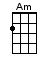 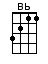 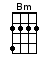 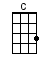 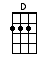 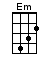 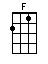 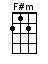 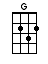 INTRO:  / 1 2 3 4 / [C] / [C] /[Am] If you’re [F] going to [C] San Fran-[G]cisco[Am] Be sure to [F] wear some [C] flowers in your [G] hair[Am] If you're [C] going to [F] San Fran-[C]cisco[C] You're gonna [Em] meet [Am] some gentle people [G] there [G][Am] For those who [F] come to [C] San Fran-[G]cisco[Am] Summer-[F]time will [C] be a love in [G] there[Am] In the [C] streets of [F] San Fran-[C]cisco[C] Gentle [Em] people [Am] with flowers in their [G] hair [G]BRIDGE:[Bb] All across the nation, such a strange vibration[C] People in motion [C][Bb] There's a whole generation, with a new explanation[C] People in motion [G] people in motion[Am] For those who [Dm] co-[F]-ome to [C] San [Em] Fran-[G]cisco[Am] Be sure to [F] wear some [C] flowers in your [G] hair[Am] If you [C] come to [F] San Fran-[C]cisco[C] Summer-[Em]time [Am] will be a love-in [C] there / [C] / [Am] /[Bm] If you [D] come to [G] San Fran-[D]cisco[D] Summer-[F#m] time [Bm] will be a love-in [D] there [D][Bm] / [D] / [G] / [D]www.bytownukulele.ca